ЗАЯВА-АНКЕТА для оформлення екзаменаційного листка (у разі дистанційної реєстрації)Прошу зареєструвати мене для участі у вступному(их) випробуванні(ях) для вступу для здобуття другого (магістерського) рівня вищої освіти в______________________________________________________________ _________________________________________________________________________________________________(найменування закладу вищої освіти)за спеціальністю ___________________________________________________________________________________ Для реєстрації надаю такі дані: прізвище _________________________________________________________________________________________ ім'я ______________________________________________________________________________________________по батькові (за наявності) ____________________________________________________________________________ дата народження _________________________________________________________________________________ документ, що посвідчує особу         ____________________                 _______________________________________                                                                               тип документа                                                  серія (за наявності), номер реєстраційний номер облікової картки платника податків (РНОКПП) ______________________________________ Дані про освіту: здобуду освітній ступінь бакалавра у1 _________________________________________________________________                                                                                                                                                    (найменування закладу вищої освіти) _________________________________________________________________________________________________ _________________________________________________________________________________________________ дані довідки, що підтверджує факт замовлення диплома бакалавра1 _______________________________________ здобув(ла) освітній ступінь бакалавра2 _______________________________________________________________ дані документа про здобутий ступінь вищої освіти2            ______________       _____________________________                                                                                                                      серія                                                                      номерДані, необхідні для формування екзаменаційного листка: Загальна інформація: номер(и) контактного(их) телефону(ів) _____________________________________________________________ інформація про необхідність створення особливих умов __________________________________________________ код особливих (спеціальних) умов для осіб з особливими освітніми потребами _______________________________ дата та номер медичного висновку _________________________________________________________________ Інформація про вступні випробування:відмітка про бажання складати єдиний вступний іспит (ЄВІ)  □так     □ні назва іноземної мови, із якої бажаю скласти ЄВІ________________________________________________________ населений пункт, у якому бажаю скласти ЄВІ* _________________________________________________________ відмітка про бажання складати єдине фахове вступне випробування (ЄФВВ)   □так     □ні населений пункт, у якому бажаю скласти ЄФВВ** ______________________________________________________назви ЄФВВ, які бажаю скласти: 1. _______________________________________________________________________________________________ 2. _______________________________________________________________________________________________ Прошу екзаменаційний листок, сформований за підсумками реєстрації: □ зберігати в приймальній комісії до мого особистого звернення; □ надіслати мені засобами поштового зв'язку на таку поштову адресу: _____________________________________ _________________________________________________________________________________________________ Зазначені мною дані правильні                        ____________            _______________________________________                                                                                                                             підпис                                               Власне ім'я ПРІЗВИЩЕ Електронна адреса для листування ___________________________________________________________________До заяви додаю:□ копію документа, що посвідчує особу; □ копію документа, що підтверджує інформацію про РНОКПП; □ копію документа, що підтверджує причину невнесення в анкету інформації про РНОКПП3 ; □ копію довідки, виданої за місцем навчання, щодо планового завершення навчання та отримання диплома в рік вступу (для осіб, які завершують навчання в поточному році, персональні дані яких не вносяться до Єдиної державної бази з питань освіти); □ копію документа про здобутий ступінь вищої освіти (освітньо-кваліфікаційний рівень) (для осіб, які завершили навчання в минулі роки); □ копію медичного висновку за формою первинної облікової документації 086-3/о (у разі необхідності створення особливих умов для проходження зовнішнього незалежного оцінювання); □ фотокартку для документів. __________ 1 Зазначають особи, які завершують здобуття першого (бакалаврського) рівня вищої освіти в рік проведення вступних випробуваннях. 2 Зазначають особи, які завершили здобуття першого (бакалаврського) рівня вищої освіти в минулі роки. 3 Надають громадяни України, які в установленому законодавством порядку відмовилися від прийняття РНОКПП, та особи, які не є громадянами України та не отримували РНОКПП. 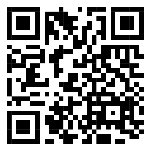 */** Перелік населених пунктів, на території яких у 2023 році буде створено пункти проведення зовнішнього незалежного оцінювання, у яких проводяться вступні випробування під час основної сесії затверджено наказом МОН від 04.05.2023 № 525